                     Nationality:     Pakistani           DOB       : 5/10/1975                   GCC EXPERIENCE: 2.6 YEAR     TOTAL EXPERIENCE:  6 YEARCAREER OBJECTIVE            					                                                                                         	A challenging career in the field of Operation, HR and Admin by working with a Well-reputed organization that will give me an opportunity to work harder and longer at any of my contemporary. QUALIFICATION.                  Languages Known   :  English, Urdu, pushto, ArabiEXPERIENCE                                  BAB KHAYBER (PVT) BUSES TRANSPORT SHARJAH  ACCOUNTANT CUM ADMINISTRATOR OPERATIONMaintains time and attendance records of the transport staffMaintains logbooks and records on assigned vehicles; Maintains office records, establishes reference files on various subjects for archiving, and make      Sure all Marked-For- Archiving-Documents are scanned and filed as per the company standards in      Soft copy on the Storage servers Maintains and handles the telecommunication related work i.e.  Etisalat bills and queries.Follows up on all request, vehicle-related permits and documents with the concern department & offices Assists the supervision of the work performance of the drivers                                   KEMCO QATAR    (Group of Companies)1.1 SUPERVISOR OPERATION:    FLEET MANAGEMENT &  PLANT HIRE COMPANY.I was working as Supervisor with Kemco Plant Hire Company. The sister company of the group of companies dealing with hiring and renting the heavy equipment (HDD, HVD, Cranes & Trenchers) and vehicles (Heavy & Light). Following responsibilities are given below,Supervision of the maintenance of all machinery.Supervision of Drivers & Operators Division.Supervision and Coordination for Third party Certification (TPC)Supervision of all purchasing for organization Plant through LPO.Complying the orders of Marketing Division.Coordination with the Marketing Division, the Clients and the Customers.Coordination and Cooperation with HR Department for Training and Development of manpower (drivers, operators, Riggers & helpers) and others personnel related activitiesCoordinating with Service center for breakdown and maintenance of Vehicle and Equipment for the provision of better and smooth services to the satisfaction of customer expectation.1.2 HR & ADMINISTRATIVE OFFICER: PLANT HIRE: Before promoting to the operation job I had been assigned the duties of HR work with additional responsibilities of Administrative activities. 1.3 DOCUMENT CONTROLLER: PLANT HIRE.I joined the Kemco Plant Hire Company as document controller with additional responsibility of purchasing work.2.  Co-ordinater: National Commission for Human Development (NCHD)Basic school Monitoring To support the teacher to provide Quality education to the children.To mobilize the community and parents for increasing enrolment to reduce the Dropout children.To Conduct the Broad based community meeting for the problem existing at primary level.To provide a technical support to the education deportment to canalizing  the system according to the policies of education deportment.Stabilizing coordination with all level education department. Administrative and teacher association to achieve the targets of the NCHD.3.       CO-ORDINATER:       HOPE (NON GOVERNMENT ORGANIZATION)Managing all kind of resources of project human, financial and material to keep the activities on a smooth line.Supervision of project on daily basis to achieve a ultimate target specified as per work plan and organization plan.Coordination with all team members to avoid over lapping and conflict arising among them and stake holder.Coordination and liaison with others Organization working on deferent activities in terms of development of the society.Making Planning and organizing policies at lower level and implementing the policies as described in planning documents.Conducting HR activities. Mainly Giving Trainings to Different Community Board Organizations (CBO) to ensure participation of the community and making them aware of the organization activity.4.        HR and ADMIN Assistant PTCLProvision of secretarial and administrative support in order to contribute to the smooth operation of the departmentResponsible for staff queries, welfare, personnel files, vacation and flight arrangements.To assist in preparation of training requirements as and when required.Co ordination between HR and admin depots. for planning and implementations of employee training programmers, focusing on the companies objectives.Planning and implementation of employees training programmers.Also coordinating with HR for staffing, housing, welfare and team building activities with view to improve motivation levels among staff, arranging interviews and selection candidates etc.On selection of a candidate, conducting background checks and releasing offer letters.Taking care of the joining formalities of a new joinee.Conducting induction for new comers by giving a briefing on the policies of the company.Maintaining personnel files for each employee with all their necessary personal records .Computer Literacy Well Experience with IT work. (MS OFFICE,XP, OUTLOOK, NETWORKING)First Name of Application CV No: 1701030Whatsapp Mobile: +971504753686 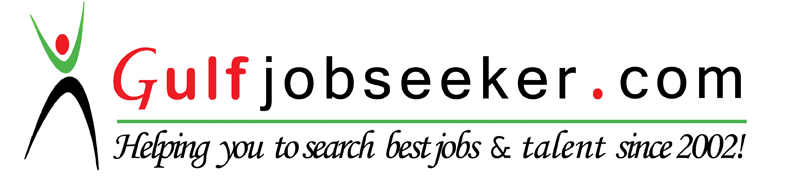 S.no        DEGREEINSTITUTIONSPECIALIZATION1Master in Public Administration Management SciencesHuman Resource Management